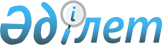 Қазығұрт аудандық мәслихатының 2017 жылғы 27 желтоқсандағы № 25/151-VІ "2018-2020 жылдарға арналған ауылдық округтердің бюджеті туралы" шешіміне өзгерістер мен толықтырулар енгізу туралы
					
			Мерзімі біткен
			
			
		
					Оңтүстiк Қазақстан облысы Қазығұрт аудандық мәслихатының 2018 жылғы 24 қаңтардағы № 26/157-VI шешiмi. Оңтүстiк Қазақстан облысының Әдiлет департаментiнде 2018 жылғы 2 ақпанда № 4441 болып тiркелдi. Мерзімі өткендіктен қолданыс тоқтатылды
      Қазақстан Республикасының 2008 жылғы 4 желтоқсандағы Бюджет кодексінің 106-бабының 4-тармағына және 109-1-бабының 1-тармағына, "Қазақстан Республикасындағы жергілікті мемлекеттік басқару және өзін-өзі басқару туралы" Қазақстан Республикасының 2001 жылғы 23 қаңтардағы Заңының 6-бабының 1-тармағының 1) тармақшасына сәйкес, Қазығұрт аудандық мәслихаты ШЕШІМ ҚАБЫЛДАДЫ:
      1. Қазығұрт аудандық мәслихаттың 2017 жылғы 27 желтоқсандағы № 25/151-VI "2018-2020 жылдарға арналған ауылдық округтердің бюджеті туралы" (Нормативтік құқықтық актілерді мемлекеттік тіркеу тізілімінде № 4386 тіркелген, 2018 жылы 26 қаңтардағы "Қазығұрт тынысы" газетінде және 2018 жылғы 25 қаңтарда Қазақстан Республикасының нормативтік құқықтық актілерінің эталондық бақылау банкінде электрондық түрде жарияланған) шешіміне мынадай өзгерістер мен толықтырулар енгізілсін:
      осы шешімнің 1, 2, 3, 4, 5, 6, 7, 8, 9, 10, 11, 12 және 13 тармақтары жаңа редакцияда жазылсын:
      "1. Қазығұрт ауылдық округінің 2018-2020 жылдарға арналған бюджеті 1 қосымшаға сәйкес, оның ішінде 2018 жылға мынадай көлемде бекітілсін:
      1) кiрiстер – 528 464 мың теңге:
      салықтық түсiмдер – 89 555 мың теңге;
      салықтық емес түсiмдер – 7 414 мың теңге;
      негізгі капиталды сатудан түсетін түсімдер – 0;
      трансферттер түсiмi – 431 495 мың теңге;
      2) шығындар – 528 464 мың теңге;
      3) таза бюджеттік кредиттеу – 0:
      бюджеттік кредиттер – 0;
      бюджеттік кредиттерді өтеу – 0;
      4) қаржы активтерімен операциялар бойынша сальдо – 0:
      қаржы активтерін сатып алу – 0;
      мемлекеттің қаржы активтерін сатудан түсетін түсімдер - 0;
      5) бюджет тапшылығы (профициті) – 0;
      6) бюджет тапшылығын қаржыландыру (профицитін пайдалану) – 0:
      қарыздар түсімі – 0;
      қарыздарды өтеу – 0;
      бюджет қаражатының пайдаланылатын қалдықтары – 0.
      2. Шарапхана ауылдық округінің 2018-2020 жылдарға арналған бюджеті 2 қосымшаға сәйкес, оның ішінде 2018 жылға мынадай көлемде бекітілсін:
      1) кiрiстер – 153 314 мың теңге:
      салықтық түсiмдер – 6 008 мың теңге;
      салықтық емес түсiмдер – 3 203 мың теңге;
      негізгі капиталды сатудан түсетін түсімдер – 0;
      трансферттер түсiмi – 144 103 мың теңге;
      2) шығындар – 153 314 мың теңге;
      3) таза бюджеттік кредиттеу – 0:
      бюджеттік кредиттер – 0;
      бюджеттік кредиттерді өтеу – 0;
      4) қаржы активтерімен операциялар бойынша сальдо – 0:
      қаржы активтерін сатып алу – 0;
      мемлекеттің қаржы активтерін сатудан түсетін түсімдер - 0;
      5) бюджет тапшылығы (профициті) – 0;
      6) бюджет тапшылығын қаржыландыру (профицитін пайдалану) – 0:
      қарыздар түсімі – 0;
      қарыздарды өтеу – 0;
      бюджет қаражатының пайдаланылатын қалдықтары – 0.
      3. Алтынтөбе ауылдық округінің 2018-2020 жылдарға арналған бюджеті 3 қосымшаға сәйкес, оның ішінде 2018 жылға мынадай көлемде бекітілсін:
      1) кiрiстер – 120 915 мың теңге:
      салықтық түсiмдер – 8 104 мың теңге;
      салықтық емес түсiмдер – 3 578 мың теңге;
      негізгі капиталды сатудан түсетін түсімдер – 0;
      трансферттер түсiмi – 109 233 мың теңге;
      2) шығындар – 120 915 мың теңге;
      3) таза бюджеттік кредиттеу – 0:
      бюджеттік кредиттер – 0;
      бюджеттік кредиттерді өтеу – 0;
      4) қаржы активтерімен операциялар бойынша сальдо – 0:
      қаржы активтерін сатып алу – 0;
      мемлекеттің қаржы активтерін сатудан түсетін түсімдер - 0;
      5) бюджет тапшылығы (профициті) – 0;
      6) бюджет тапшылығын қаржыландыру (профицитін пайдалану) – 0:
      қарыздар түсімі – 0;
      қарыздарды өтеу – 0;
      бюджет қаражатының пайдаланылатын қалдықтары – 0.
      4. Қарабау ауылдық округінің 2018-2020 жылдарға арналған бюджеті 4 қосымшаға сәйкес, оның ішінде 2018 жылға мынадай көлемде бекітілсін:
      1) кiрiстер – 135 399 мың теңге:
      салықтық түсiмдер – 9 490 мың теңге;
      салықтық емес түсiмдер – 1 мың теңге;
      негізгі капиталды сатудан түсетін түсімдер – 0;
      трансферттер түсiмi – 125 908 мың теңге;
      2) шығындар – 135 399 мың теңге;
      3) таза бюджеттік кредиттеу – 0:
      бюджеттік кредиттер – 0;
      бюджеттік кредиттерді өтеу – 0;
      4) қаржы активтерімен операциялар бойынша сальдо – 0:
      қаржы активтерін сатып алу – 0;
      мемлекеттің қаржы активтерін сатудан түсетін түсімдер - 0;
      5) бюджет тапшылығы (профициті) – 0;
      6) бюджет тапшылығын қаржыландыру (профицитін пайдалану) – 0:
      қарыздар түсімі – 0;
      қарыздарды өтеу – 0;
      бюджет қаражатының пайдаланылатын қалдықтары – 0.
      5. Сабыр Рақымов ауылдық округінің 2018-2020 жылдарға арналған бюджеті 5 қосымшаға сәйкес, оның ішінде 2018 жылға мынадай көлемде бекітілсін:
      1) кiрiстер – 104 643 мың теңге:
      салықтық түсiмдер – 5 540 мың теңге;
      салықтық емес түсiмдер – 3 206 мың теңге;
      негізгі капиталды сатудан түсетін түсімдер – 0;
      трансферттер түсiмi – 95 897 мың теңге;
      2) шығындар – 104 643 мың теңге;
      3) таза бюджеттік кредиттеу – 0:
      бюджеттік кредиттер – 0;
      бюджеттік кредиттерді өтеу – 0;
      4) қаржы активтерімен операциялар бойынша сальдо – 0:
      қаржы активтерін сатып алу – 0;
      мемлекеттің қаржы активтерін сатудан түсетін түсімдер - 0;
      5) бюджет тапшылығы (профициті) – 0;
      6) бюджет тапшылығын қаржыландыру (профицитін пайдалану) – 0:
      қарыздар түсімі – 0;
      қарыздарды өтеу – 0;
      бюджет қаражатының пайдаланылатын қалдықтары – 0.
      6. Қарақозы Абдалиев ауылдық округінің 2018-2020 жылдарға арналған бюджеті 6 қосымшаға сәйкес, оның ішінде 2018 жылға мынадай көлемде
      бекітілсін:
      1) кiрiстер – 161 492 мың теңге:
      салықтық түсiмдер – 11 821 мың теңге;
      салықтық емес түсiмдер – 62 мың теңге;
      негізгі капиталды сатудан түсетін түсімдер – 0;
      трансферттер түсiмi – 149 609 мың теңге;
      2) шығындар – 161 492 мың теңге;
      3) таза бюджеттік кредиттеу – 0:
      бюджеттік кредиттер – 0;
      бюджеттік кредиттерді өтеу – 0;
      4) қаржы активтерімен операциялар бойынша сальдо – 0:
      қаржы активтерін сатып алу – 0;
      мемлекеттің қаржы активтерін сатудан түсетін түсімдер - 0;
      5) бюджет тапшылығы (профициті) – 0;
      6) бюджет тапшылығын қаржыландыру (профицитін пайдалану) – 0:
      қарыздар түсімі – 0;
      қарыздарды өтеу – 0;
      бюджет қаражатының пайдаланылатын қалдықтары – 0.
      7. Қызылқия ауылдық округінің 2018-2020 жылдарға арналған бюджеті 7 қосымшаға сәйкес, оның ішінде 2018 жылға мынадай көлемде бекітілсін:
      1) кiрiстер – 201 226 мың теңге:
      салықтық түсiмдер – 7 007 мың теңге;
      салықтық емес түсiмдер – 3 183 мың теңге;
      негізгі капиталды сатудан түсетін түсімдер – 0;
      трансферттер түсiмi – 191 036 мың теңге;
      2) шығындар – 201 226 мың теңге;
      3) таза бюджеттік кредиттеу – 0:
      бюджеттік кредиттер – 0;
      бюджеттік кредиттерді өтеу – 0;
      4) қаржы активтерімен операциялар бойынша сальдо – 0:
      қаржы активтерін сатып алу – 0;
      мемлекеттің қаржы активтерін сатудан түсетін түсімдер - 0;
      5) бюджет тапшылығы (профициті) – 0;
      6) бюджет тапшылығын қаржыландыру (профицитін пайдалану) – 0:
      қарыздар түсімі – 0;
      қарыздарды өтеу – 0;
      бюджет қаражатының пайдаланылатын қалдықтары – 0.
      8. Шанақ ауылдық округінің 2018-2020 жылдарға арналған бюджеті 8 қосымшаға сәйкес, оның ішінде 2018 жылға мынадай көлемде бекітілсін:
      1) кiрiстер – 69 766 мың теңге:
      салықтық түсiмдер – 4 777 мың теңге;
      салықтық емес түсiмдер – 3 221 мың теңге;
      негізгі капиталды сатудан түсетін түсімдер – 0;
      трансферттер түсiмi – 61 768 мың теңге;
      2) шығындар – 69 766 мың теңге;
      3) таза бюджеттік кредиттеу – 0:
      бюджеттік кредиттер – 0;
      бюджеттік кредиттерді өтеу – 0;
      4) қаржы активтерімен операциялар бойынша сальдо – 0:
      қаржы активтерін сатып алу – 0;
      мемлекеттің қаржы активтерін сатудан түсетін түсімдер - 0;
      5) бюджет тапшылығы (профициті) – 0;
      6) бюджет тапшылығын қаржыландыру (профицитін пайдалану) – 0:
      қарыздар түсімі – 0;
      қарыздарды өтеу – 0;
      бюджет қаражатының пайдаланылатын қалдықтары – 0.
      9. Шарбұлақ ауылдық округінің 2018-2020 жылдарға арналған бюджеті 9 қосымшаға сәйкес, оның ішінде 2018 жылға мынадай көлемде бекітілсін:
      1) кiрiстер – 76 982 мың теңге:
      салықтық түсiмдер – 2 898 мың теңге;
      салықтық емес түсiмдер – 3 мың теңге;
      негізгі капиталды сатудан түсетін түсімдер – 0;
      трансферттер түсiмi – 74 081 мың теңге;
      2) шығындар – 76 982 мың теңге;
      3) таза бюджеттік кредиттеу – 0:
      бюджеттік кредиттер – 0;
      бюджеттік кредиттерді өтеу – 0;
      4) қаржы активтерімен операциялар бойынша сальдо – 0:
      қаржы активтерін сатып алу – 0;
      мемлекеттің қаржы активтерін сатудан түсетін түсімдер - 0;
      5) бюджет тапшылығы (профициті) – 0;
      6) бюджет тапшылығын қаржыландыру (профицитін пайдалану) – 0:
      қарыздар түсімі – 0;
      қарыздарды өтеу – 0;
      бюджет қаражатының пайдаланылатын қалдықтары – 0.
      10. Жаңабазар ауылдық округінің 2018-2020 жылдарға арналған бюджеті 10 қосымшаға сәйкес, оның ішінде 2018 жылға мынадай көлемде бекітілсін:
      1) кiрiстер – 143 532 мың теңге:
      салықтық түсiмдер – 18 826 мың теңге;
      салықтық емес түсiмдер – 3 мың теңге;
      негізгі капиталды сатудан түсетін түсімдер – 0;
      трансферттер түсiмi – 124 703 мың теңге;
      2) шығындар – 143 532 мың теңге;
      3) таза бюджеттік кредиттеу – 0:
      бюджеттік кредиттер – 0;
      бюджеттік кредиттерді өтеу – 0;
      4) қаржы активтерімен операциялар бойынша сальдо – 0:
      қаржы активтерін сатып алу – 0;
      мемлекеттің қаржы активтерін сатудан түсетін түсімдер - 0;
      5) бюджет тапшылығы (профициті) – 0;
      6) бюджет тапшылығын қаржыландыру (профицитін пайдалану) – 0:
      қарыздар түсімі – 0;
      қарыздарды өтеу – 0;
      бюджет қаражатының пайдаланылатын қалдықтары – 0.
      11. Тұрбат ауылдық округінің 2018-2020 жылдарға арналған бюджеті 11 қосымшаға сәйкес, оның ішінде 2018 жылға мынадай көлемде бекітілсін:
      1) кiрiстер – 194 096 мың теңге:
      салықтық түсiмдер – 8 147 мың теңге;
      салықтық емес түсiмдер – 0;
      негізгі капиталды сатудан түсетін түсімдер – 0;
      трансферттер түсiмi – 185 949 мың теңге;
      2) шығындар – 194 096 мың теңге;
      3) таза бюджеттік кредиттеу – 0:
      бюджеттік кредиттер – 0;
      бюджеттік кредиттерді өтеу – 0;
      4) қаржы активтерімен операциялар бойынша сальдо – 0:
      қаржы активтерін сатып алу – 0;
      мемлекеттің қаржы активтерін сатудан түсетін түсімдер - 0;
      5) бюджет тапшылығы (профициті) – 0;
      6) бюджет тапшылығын қаржыландыру (профицитін пайдалану) – 0:
      қарыздар түсімі – 0;
      қарыздарды өтеу – 0;
      бюджет қаражатының пайдаланылатын қалдықтары – 0.
      12. Қақпақ ауылдық округінің 2018-2020 жылдарға арналған бюджеті 12 қосымшаға сәйкес, оның ішінде 2018 жылға мынадай көлемде бекітілсін:
      1) кiрiстер – 115 760 мың теңге:
      салықтық түсiмдер – 6 194 мың теңге;
      салықтық емес түсiмдер – 166 мың теңге;
      негізгі капиталды сатудан түсетін түсімдер – 0;
      трансферттер түсiмi – 109 400 мың теңге;
      2) шығындар – 115 760 мың теңге;
      3) таза бюджеттік кредиттеу – 0:
      бюджеттік кредиттер – 0;
      бюджеттік кредиттерді өтеу – 0;
      4) қаржы активтерімен операциялар бойынша сальдо – 0:
      қаржы активтерін сатып алу – 0;
      мемлекеттің қаржы активтерін сатудан түсетін түсімдер - 0;
      5) бюджет тапшылығы (профициті) – 0;
      6) бюджет тапшылығын қаржыландыру (профицитін пайдалану) – 0:
      қарыздар түсімі – 0;
      қарыздарды өтеу – 0;
      бюджет қаражатының пайдаланылатын қалдықтары – 0.
      13. Жігерген ауылдық округінің 2018-2020 жылдарға арналған бюджеті 13 қосымшаға сәйкес, оның ішінде 2018 жылға мынадай көлемде бекітілсін:
      1) кiрiстер – 78 708 мың теңге:
      салықтық түсiмдер – 3 858 мың теңге;
      салықтық емес түсiмдер – 97 мың теңге;
      негізгі капиталды сатудан түсетін түсімдер – 0;
      трансферттер түсiмi – 74 753 мың теңге;
      2) шығындар – 78 708 мың теңге;
      3) таза бюджеттік кредиттеу – 0:
      бюджеттік кредиттер – 0;
      бюджеттік кредиттерді өтеу – 0;
      4) қаржы активтерімен операциялар бойынша сальдо – 0:
      қаржы активтерін сатып алу – 0;
      мемлекеттің қаржы активтерін сатудан түсетін түсімдер - 0;
      5) бюджет тапшылығы (профициті) – 0;
      6) бюджет тапшылығын қаржыландыру (профицитін пайдалану) – 0:
      қарыздар түсімі – 0;
      қарыздарды өтеу – 0;
      бюджет қаражатының пайдаланылатын қалдықтары – 0.".
      Аталған шешімнің 1 ,4, 7, 10, 13, 16, 19, 22, 25, 28, 31, 34 және 37 қосымшалары осы шешімнің 1, 2, 3, 4, 5, 6, 7, 8, 8, 10, 11, 12 және 13 қосымшаларына сәйкес жаңа редакцияда жазылсын.
      2. "Қазығұрт аудандық мәслихат аппараты" мемлекеттік мекемесі Қазақстан Республикасының заңнамалық актілерінде белгілеген тәртіпте:
      1) осы шешімнің аумақтық әділет органында мемлекеттік тіркелуін;
      2) осы мәслихат шешімі мемлекеттік тіркелген күннен бастап күнтізбелік он күн ішінде оның көшірмесін қағаз және электронды түрде қазақ және орыс тілдерінде "Республикалық құқықтық ақпарат орталығы" шаруашылық жүргізу құқығындағы республикалық мемлекеттік кәсіпорнына Қазақстан Республикасы нормативтік құқықтық актілерінің эталондық бақылау банкіне ресми жариялау және енгізу үшін жолдануын;
      3) осы шешім мемлекеттік тіркелген күннен бастап күнтізбелік он күн ішінде оның көшірмесін Қазығұрт ауданының аумағында таратылатын мерзімді баспа басылымдарында ресми жариялауға жолданылуын;
      4) ресми жарияланғаннан кейін осы шешімді Қазығұрт аудандық мәслихаттың интернет-ресурсына орналастыруын қамтамасыз етсін.
      3. Осы шешім 2018 жылдың 1 қаңтарынан бастап қолданысқа енгізілсін. Қазығұрт ауылдық округінің 2018 жылға арналған бюджеті Шарапхана ауылдық округінің 2018 жылға арналған бюджеті Алтынтөбе ауылдық округінің 2018 жылға арналған бюджеті Қарабау ауылдық округінің 2018 жылға арналған бюджеті Сабыр Рақымов ауылдық округінің 2018 жылға арналған бюджеті Қарақозы Әбдалиев ауылдық округінің 2018 жылға арналған бюджеті Қызылқия ауылдық округінің 2018 жылға арналған бюджеті Шанақ ауылдық округінің 2018 жылға арналған бюджеті Шарбұлақ ауылдық округінің 2018 жылға арналған бюджеті Жаңабазар ауылдық округінің 2018 жылға арналған бюджеті Тұрбат ауылдық округінің 2018 жылға арналған бюджеті Қақпақ ауылдық округінің 2018 жылға арналған бюджеті Жігерген ауылдық округінің 2018 жылға арналған бюджеті
					© 2012. Қазақстан Республикасы Әділет министрлігінің «Қазақстан Республикасының Заңнама және құқықтық ақпарат институты» ШЖҚ РМК
				
      Аудандық мәслихат

      сессиясының төрағасы

С.Сенгирбаев

      Аудандық мәслихат хатшысы

У.Копеев
Қазығұрт аудандық
мәслихатының 2018 жылғы 
24 қаңтардағы № 26/157-VІ
шешіміне 1-қосымшаҚазығұрт аудандық
мәслихатының 2017 жылғы
27 желтоқсандағы № 25/151-VІ
шешіміне 1-қосымша
Санаты
Санаты
Санаты
Санаты
Санаты
Сомасы мың теңге
Сыныбы Атауы
Сыныбы Атауы
Сыныбы Атауы
Сыныбы Атауы
Сомасы мың теңге
Ішкі сыныбы
Ішкі сыныбы
Ішкі сыныбы
Сомасы мың теңге
1. Кірістер
528 464
1
Салықтық түсімдер
89 555
01
Табыс салығы
46 480
2
Төлем көзінен салық салынбайтын табыстардан ұсталатын жеке табыс салығы
46 480
04
Меншiкке салынатын салықтар
43 075
1
Мүлiкке салынатын салықтар
907
3
Жер салығы
2 693
4
Көлiк құралдарына салынатын салық
39 475
2
Салықтық емес түсiмдер
7 414
06
Басқа да салықтық емес түсiмдер
7 414
1
Басқа да салықтық емес түсiмдер
7 414
3
Негізгі капиталды сатудан түсетін түсімдер
0
4
Трансферттер түсімі
431 495
02
Мемлекеттiк басқарудың жоғары тұрған органдарынан түсетiн трансферттер
431 495
3
Аудандық бюджеттен түсетiн трансферттер
431 495
Функционалдық топ
Функционалдық топ
Функционалдық топ
Функционалдық топ
Функционалдық топ
Сомасы мың теңге
Кіші функция
Кіші функция
Кіші функция
Кіші функция
Сомасы мың теңге
Бюджеттік бағдарламалардың әкімшісі
Бюджеттік бағдарламалардың әкімшісі
Бюджеттік бағдарламалардың әкімшісі
Сомасы мың теңге
Бағдарлама
Сомасы мың теңге
2. Шығындар
528 464
01
Жалпы сипаттағы мемлекеттiк қызметтер
66 803
01
Мемлекеттiк басқарудың жалпы функцияларын орындайтын өкiлдi, атқарушы және басқа органдар
66 803
124
Аудандық маңызы бар қала, ауыл, кент, ауылдық округ әкімінің аппараты
66 803
001
Аудандық маңызы бар қала, ауыл, кент, ауылдық округ әкімінің қызметін қамтамасыз ету жөніндегі қызметтер
31 959
022
Мемлекеттік органның күрделі шығыстары
34 844
04
Бiлiм беру
439 247
01
Мектепке дейiнгi тәрбие және оқыту
435 465
124
Аудандық маңызы бар қала, ауыл, кент, ауылдық округ әкімінің аппараты
435 465
004
Мектепке дейінгі тәрбиелеу және оқыту және мектепке дейінгі тәрбиелеу және оқыту ұйымдарында медициналық қызмет көрсетуді ұйымдастыру
435 465
02
Бастауыш, негізгі орта және жалпы орта білім беру
3 782
124
Аудандық маңызы бар қала, ауыл, кент, ауылдық округ әкімінің аппараты
3 782
005
Ауылдық жерлерде балаларды мектепке дейін тегін алып баруды және кері алып келуді ұйымдастыру
3 782
07
Тұрғын үй-коммуналдық шаруашылық
22 414
03
Елді-мекендерді абаттандыру
22 414
124
Аудандық маңызы бар қала, ауыл, кент, ауылдық округ әкімінің аппараты
22 414
009
Елді мекендердің санитариясын қамтамасыз ету
15 000
011
Елді мекендерді абаттандыру мен көгалдандыру
7 414
3. Таза бюджеттік кредиттеу 
0
Бюджеттік кредиттер
0
4. Қаржы активтерімен операциялар бойынша сальдо 
0
Қаржы активтерін сатып алу
0
Мемлекеттің қаржы активтерін сатудан түсетін түсімдер
0
5. Бюджет тапшылығы (профициті)
0
6. Бюджет тапшылығын қаржыландыру (профицитін пайдалану)
0
Қарыздар түсімі
0
Қарыздарды өтеу
0
Бюджет қаражатының пайдаланылатын қалдықтары
0Қазығұрт аудандық
мәслихатының 2018 жылғы
24 қаңтардағы № 26/157-VІ
шешіміне 2-қосымшаҚазығұрт аудандық
мәслихатының 2017 жылғы
27 желтоқсандағы № 25/151-VІ
шешіміне 4-қосымша
Санаты
Санаты
Санаты
Санаты
Санаты
Сомасы мың теңге
Сыныбы Атауы
Сыныбы Атауы
Сыныбы Атауы
Сыныбы Атауы
Сомасы мың теңге
Ішкі сыныбы
Ішкі сыныбы
Ішкі сыныбы
Сомасы мың теңге
1. Кірістер
153 314
1
Салықтық түсімдер
6 008
01
Табыс салығы
1 700
2
Төлем көзінен салық салынбайтын табыстардан ұсталатын жеке табыс салығы
1 700
04
Меншiкке салынатын салықтар
4 308
1
Мүлiкке салынатын салықтар
126
3
Жер салығы
755
4
Көлiк құралдарына салынатын салық
3 427
2
Салықтық емес түсiмдер
3 203
06
Басқа да салықтық емес түсiмдер
3 203
1
Басқа да салықтық емес түсiмдер
3 203
3
Негізгі капиталды сатудан түсетін түсімдер
0
4
Трансферттер түсімі
144 103
02
Мемлекеттiк басқарудың жоғары тұрған органдарынан түсетiн трансферттер
144 103
3
Аудандық бюджеттен түсетiн трансферттер
144 103
Функционалдық топ
Функционалдық топ
Функционалдық топ
Функционалдық топ
Функционалдық топ
Сомасы мың теңге
Кіші функция
Кіші функция
Кіші функция
Кіші функция
Сомасы мың теңге
Бюджеттік бағдарламалардың әкімшісі
Бюджеттік бағдарламалардың әкімшісі
Бюджеттік бағдарламалардың әкімшісі
Сомасы мың теңге
Бағдарлама
Сомасы мың теңге
2. Шығындар
153 314
01
Жалпы сипаттағы мемлекеттiк қызметтер
25 275
01
Мемлекеттiк басқарудың жалпы функцияларын орындайтын өкiлдi, атқарушы және басқа органдар
25 275
124
Аудандық маңызы бар қала, ауыл, кент, ауылдық округ әкімінің аппараты
25 275
001
Аудандық маңызы бар қала, ауыл, кент, ауылдық округ әкімінің қызметін қамтамасыз ету жөніндегі қызметтер
22 075
022
Мемлекеттік органның күрделі шығыстары
3 200
04
Бiлiм беру
127 736
01
Мектепке дейiнгi тәрбие және оқыту
127 736
124
Аудандық маңызы бар қала, ауыл, кент, ауылдық округ әкімінің аппараты
127 736
004
Мектепке дейінгі тәрбиелеу және оқыту және мектепке дейінгі тәрбиелеу және оқыту ұйымдарында медициналық қызмет көрсетуді ұйымдастыру
127 736
07
Тұрғын үй-коммуналдық шаруашылық
303
03
Елді-мекендерді абаттандыру
303
124
Аудандық маңызы бар қала, ауыл, кент, ауылдық округ әкімінің аппараты
303
009
Елді мекендердің санитариясын қамтамасыз ету
303
3. Таза бюджеттік кредиттеу 
0
Бюджеттік кредиттер
0
4. Қаржы активтерімен операциялар бойынша сальдо 
0
Қаржы активтерін сатып алу
0
Мемлекеттің қаржы активтерін сатудан түсетін түсімдер
0
5. Бюджет тапшылығы (профициті)
0
6. Бюджет тапшылығын қаржыландыру (профицитін пайдалану)
0
Қарыздар түсімі
0
Қарыздарды өтеу
0
Бюджет қаражатының пайдаланылатын қалдықтары
0Қазығұрт аудандық
мәслихатының 2018 жылғы
24 қаңтардағы № 26/157-VІ
шешіміне 3-қосымшаҚазығұрт аудандық
мәслихатының 2017 жылғы
27 желтоқсандағы № 25/151-VІ
шешіміне 7-қосымша
Санаты
Санаты
Санаты
Санаты
Санаты
Сомасы мың теңге
Сыныбы Атауы
Сыныбы Атауы
Сыныбы Атауы
Сыныбы Атауы
Сомасы мың теңге
Ішкі сыныбы
Ішкі сыныбы
Ішкі сыныбы
Сомасы мың теңге
1. Кірістер
120 915
1
Салықтық түсімдер
8 104
01
Табыс салығы
4 200
2
Төлем көзінен салық салынбайтын табыстардан ұсталатын жеке табыс салығы
4 200
04
Меншiкке салынатын салықтар
3 904
1
Мүлiкке салынатын салықтар
81
3
Жер салығы
726
4
Көлiк құралдарына салынатын салық
3 097
2
Салықтық емес түсiмдер
3 578
06
Басқа да салықтық емес түсiмдер
3 578
1
Басқа да салықтық емес түсiмдер
3 578
3
Негізгі капиталды сатудан түсетін түсімдер
0
4
Трансферттер түсімі
109 233
02
Мемлекеттiк басқарудың жоғары тұрған органдарынан түсетiн трансферттер
109 233
3
Аудандық бюджеттен түсетiн трансферттер
109 233
Функционалдық топ
Функционалдық топ
Функционалдық топ
Функционалдық топ
Функционалдық топ
Сомасы мың теңге
Кіші функция
Кіші функция
Кіші функция
Кіші функция
Сомасы мың теңге
Бюджеттік бағдарламалардың әкімшісі
Бюджеттік бағдарламалардың әкімшісі
Бюджеттік бағдарламалардың әкімшісі
Сомасы мың теңге
Бағдарлама
Сомасы мың теңге
2. Шығындар
120 915
01
Жалпы сипаттағы мемлекеттiк қызметтер
48 602
01
Мемлекеттiк басқарудың жалпы функцияларын орындайтын өкiлдi, атқарушы және басқа органдар
48 602
124
Аудандық маңызы бар қала, ауыл, кент, ауылдық округ әкімінің аппараты
48 602
001
Аудандық маңызы бар қала, ауыл, кент, ауылдық округ әкімінің қызметін қамтамасыз ету жөніндегі қызметтер
19 570
022
Мемлекеттік органның күрделі шығыстары
29 032
04
Бiлiм беру
70 835
01
Мектепке дейiнгi тәрбие және оқыту
70 835
124
Аудандық маңызы бар қала, ауыл, кент, ауылдық округ әкімінің аппараты
70 835
004
Мектепке дейінгі тәрбиелеу және оқыту және мектепке дейінгі тәрбиелеу және оқыту ұйымдарында медициналық қызмет көрсетуді ұйымдастыру
70 835
07
Тұрғын үй-коммуналдық шаруашылық
1 478
03
Елді-мекендерді абаттандыру
1 478
124
Аудандық маңызы бар қала, ауыл, кент, ауылдық округ әкімінің аппараты
1 478
009
Елді мекендердің санитариясын қамтамасыз ету
400
011
Елді мекендерді абаттандыру мен көгалдандыру
1 078
3. Таза бюджеттік кредиттеу 
0
Бюджеттік кредиттер
0
4. Қаржы активтерімен операциялар бойынша сальдо 
0
Қаржы активтерін сатып алу
0
Мемлекеттің қаржы активтерін сатудан түсетін түсімдер
0
5. Бюджет тапшылығы (профициті)
0
6. Бюджет тапшылығын қаржыландыру (профицитін пайдалану)
0
Қарыздар түсімі
0
Қарыздарды өтеу
0
Бюджет қаражатының пайдаланылатын қалдықтары
0Қазығұрт аудандық
мәслихатының 2018 жылғы
24 қаңтардағы № 26/157-VІ
шешіміне 4-қосымшаҚазығұрт аудандық
мәслихатының 2017 жылғы
27 желтоқсандағы № 25/151-VІ
шешіміне 10-қосымша
Санаты
Санаты
Санаты
Санаты
Санаты
Сомасы мың теңге
Сыныбы Атауы
Сыныбы Атауы
Сыныбы Атауы
Сыныбы Атауы
Сомасы мың теңге
Ішкі сыныбы
Ішкі сыныбы
Ішкі сыныбы
Сомасы мың теңге
1. Кірістер
135 399
1
Салықтық түсімдер
9 490
01
Табыс салығы
5 481
2
Төлем көзінен салық салынбайтын табыстардан ұсталатын жеке табыс салығы
5 481
04
Меншiкке салынатын салықтар
4 009
1
Мүлiкке салынатын салықтар
81
3
Жер салығы
525
4
Көлiк құралдарына салынатын салық
3 403
2
Салықтық емес түсiмдер
1
06
Басқа да салықтық емес түсiмдер
1
1
Басқа да салықтық емес түсiмдер
1
3
Негізгі капиталды сатудан түсетін түсімдер
0
4
Трансферттер түсімі
125 908
02
Мемлекеттiк басқарудың жоғары тұрған органдарынан түсетiн трансферттер
125 908
3
Аудандық бюджеттен түсетiн трансферттер
125 908
Функционалдық топ
Функционалдық топ
Функционалдық топ
Функционалдық топ
Функционалдық топ
Сомасы мың теңге
Кіші функция
Кіші функция
Кіші функция
Кіші функция
Сомасы мың теңге
Бюджеттік бағдарламалардың әкімшісі
Бюджеттік бағдарламалардың әкімшісі
Бюджеттік бағдарламалардың әкімшісі
Сомасы мың теңге
Бағдарлама
Сомасы мың теңге
2. Шығындар
135 399
01
Жалпы сипаттағы мемлекеттiк қызметтер
22 775
01
Мемлекеттiк басқарудың жалпы функцияларын орындайтын өкiлдi, атқарушы және басқа органдар
22 775
124
Аудандық маңызы бар қала, ауыл, кент, ауылдық округ әкімінің аппараты
22 775
001
Аудандық маңызы бар қала, ауыл, кент, ауылдық округ әкімінің қызметін қамтамасыз ету жөніндегі қызметтер
22 775
04
Бiлiм беру
111 623
01
Мектепке дейiнгi тәрбие және оқыту
110 317
124
Аудандық маңызы бар қала, ауыл, кент, ауылдық округ әкімінің аппараты
110 317
004
Мектепке дейінгі тәрбиелеу және оқыту және мектепке дейінгі тәрбиелеу және оқыту ұйымдарында медициналық қызмет көрсетуді ұйымдастыру
110 317
02
Бастауыш, негізгі орта және жалпы орта білім беру
1 306
124
Аудандық маңызы бар қала, ауыл, кент, ауылдық округ әкімінің аппараты
1 306
005
Ауылдық жерлерде балаларды мектепке дейін тегін алып баруды және кері алып келуді ұйымдастыру
1 306
07
Тұрғын үй-коммуналдық шаруашылық
1 001
03
Елді-мекендерді абаттандыру
1 001
124
Аудандық маңызы бар қала, ауыл, кент, ауылдық округ әкімінің аппараты
1 001
009
Елді мекендердің санитариясын қамтамасыз ету
300
011
Елді мекендерді абаттандыру мен көгалдандыру
701
3. Таза бюджеттік кредиттеу 
0
Бюджеттік кредиттер
0
4. Қаржы активтерімен операциялар бойынша сальдо 
0
Қаржы активтерін сатып алу
0
Мемлекеттің қаржы активтерін сатудан түсетін түсімдер
0
5. Бюджет тапшылығы (профициті)
0
6. Бюджет тапшылығын қаржыландыру (профицитін пайдалану)
0
Қарыздар түсімі
0
Қарыздарды өтеу
0
Бюджет қаражатының пайдаланылатын қалдықтары
0Қазығұрт аудандық
мәслихатының 2018 жылғы
24 қаңтардағы № 26/157-VІ
шешіміне 5-қосымшаҚазығұрт аудандық
мәслихатының 2017 жылғы
27 желтоқсандағы № 25/151-VІ
шешіміне 13-қосымша
Санаты
Санаты
Санаты
Санаты
Санаты
Сомасы мың теңге
Сыныбы Атауы
Сыныбы Атауы
Сыныбы Атауы
Сыныбы Атауы
Сомасы мың теңге
Ішкі сыныбы
Ішкі сыныбы
Ішкі сыныбы
Сомасы мың теңге
1. Кірістер
104 643
1
Салықтық түсімдер
5 540
01
Табыс салығы
327
2
Төлем көзінен салық салынбайтын табыстардан ұсталатын жеке табыс салығы
327
04
Меншiкке салынатын салықтар
5 213
1
Мүлiкке салынатын салықтар
89
3
Жер салығы
434
4
Көлiк құралдарына салынатын салық
4 690
2
Салықтық емес түсiмдер
3 206
06
Басқа да салықтық емес түсiмдер
3 206
1
Басқа да салықтық емес түсiмдер
3 206
3
Негізгі капиталды сатудан түсетін түсімдер
0
4
Трансферттер түсімі
95 897
02
Мемлекеттiк басқарудың жоғары тұрған органдарынан түсетiн трансферттер
95 897
3
Аудандық бюджеттен түсетiн трансферттер
95 897
Функционалдық топ
Функционалдық топ
Функционалдық топ
Функционалдық топ
Функционалдық топ
Сомасы мың теңге
Кіші функция
Кіші функция
Кіші функция
Кіші функция
Сомасы мың теңге
Бюджеттік бағдарламалардың әкімшісі
Бюджеттік бағдарламалардың әкімшісі
Бюджеттік бағдарламалардың әкімшісі
Сомасы мың теңге
Бағдарлама
Сомасы мың теңге
2. Шығындар
104 643
01
Жалпы сипаттағы мемлекеттiк қызметтер
22 071
01
Мемлекеттiк басқарудың жалпы функцияларын орындайтын өкiлдi, атқарушы және басқа органдар
22 071
124
Аудандық маңызы бар қала, ауыл, кент, ауылдық округ әкімінің аппараты
22 071
001
Аудандық маңызы бар қала, ауыл, кент, ауылдық округ әкімінің қызметін қамтамасыз ету жөніндегі қызметтер
18 871
022
Мемлекеттік органның күрделі шығыстары
3 200
04
Бiлiм беру
81 286
01
Мектепке дейiнгi тәрбие және оқыту
81 286
124
Аудандық маңызы бар қала, ауыл, кент, ауылдық округ әкімінің аппараты
81 286
004
Мектепке дейінгі тәрбиелеу және оқыту және мектепке дейінгі тәрбиелеу және оқыту ұйымдарында медициналық қызмет көрсетуді ұйымдастыру
81 286
07
Тұрғын үй-коммуналдық шаруашылық
1 286
03
Елді-мекендерді абаттандыру
1 286
124
Аудандық маңызы бар қала, ауыл, кент, ауылдық округ әкімінің аппараты
1 286
009
Елді мекендердің санитариясын қамтамасыз ету
640
011
Елді мекендерді абаттандыру мен көгалдандыру
646
3. Таза бюджеттік кредиттеу 
0
Бюджеттік кредиттер
0
4. Қаржы активтерімен операциялар бойынша сальдо 
0
Қаржы активтерін сатып алу
0
Мемлекеттің қаржы активтерін сатудан түсетін түсімдер
0
5. Бюджет тапшылығы (профициті)
0
6. Бюджет тапшылығын қаржыландыру (профицитін пайдалану)
0
Қарыздар түсімі
0
Қарыздарды өтеу
0
Бюджет қаражатының пайдаланылатын қалдықтары
0Қазығұрт аудандық
мәслихатының 2018 жылғы
24 қаңтардағы № 26/157-VІ
шешіміне 6-қосымшаҚазығұрт аудандық
мәслихатының 2017 жылғы
27 желтоқсандағы № 25/151-VІ
шешіміне 16-қосымша
Санаты
Санаты
Санаты
Санаты
Санаты
Сомасы мың теңге
Сыныбы Атауы
Сыныбы Атауы
Сыныбы Атауы
Сыныбы Атауы
Сомасы мың теңге
Ішкі сыныбы
Ішкі сыныбы
Ішкі сыныбы
Сомасы мың теңге
1. Кірістер
161 492
1
Салықтық түсімдер
11 821
01
Табыс салығы
4 900
2
Төлем көзінен салық салынбайтын табыстардан ұсталатын жеке табыс салығы
4 900
04
Меншiкке салынатын салықтар
6 921
1
Мүлiкке салынатын салықтар
185
3
Жер салығы
630
4
Көлiк құралдарына салынатын салық
6 106
2
Салықтық емес түсiмдер
62
06
Басқа да салықтық емес түсiмдер
62
1
Басқа да салықтық емес түсiмдер
62
3
Негізгі капиталды сатудан түсетін түсімдер
0
4
Трансферттер түсімі
149 609
02
Мемлекеттiк басқарудың жоғары тұрған органдарынан түсетiн трансферттер
149 609
3
Аудандық бюджеттен түсетiн трансферттер
149 609
Функционалдық топ
Функционалдық топ
Функционалдық топ
Функционалдық топ
Функционалдық топ
Сомасы мың теңге
Кіші функция
Кіші функция
Кіші функция
Кіші функция
Сомасы мың теңге
Бюджеттік бағдарламалардың әкімшісі
Бюджеттік бағдарламалардың әкімшісі
Бюджеттік бағдарламалардың әкімшісі
Сомасы мың теңге
Бағдарлама
Сомасы мың теңге
2. Шығындар
161 492
01
Жалпы сипаттағы мемлекеттiк қызметтер
27 549
01
Мемлекеттiк басқарудың жалпы функцияларын орындайтын өкiлдi, атқарушы және басқа органдар
27 549
124
Аудандық маңызы бар қала, ауыл, кент, ауылдық округ әкімінің аппараты
27 549
001
Аудандық маңызы бар қала, ауыл, кент, ауылдық округ әкімінің қызметін қамтамасыз ету жөніндегі қызметтер
27 549
04
Бiлiм беру
133 581
01
Мектепке дейiнгi тәрбие және оқыту
132 381
124
Аудандық маңызы бар қала, ауыл, кент, ауылдық округ әкімінің аппараты
132 381
004
Мектепке дейінгі тәрбиелеу және оқыту және мектепке дейінгі тәрбиелеу және оқыту ұйымдарында медициналық қызмет көрсетуді ұйымдастыру
132 381
02
Бастауыш, негізгі орта және жалпы орта білім беру
1 200
124
Аудандық маңызы бар қала, ауыл, кент, ауылдық округ әкімінің аппараты
1 200
005
Ауылдық жерлерде балаларды мектепке дейін тегін алып баруды және кері алып келуді ұйымдастыру
1 200
07
Тұрғын үй-коммуналдық шаруашылық
362
03
Елді-мекендерді абаттандыру
362
124
Аудандық маңызы бар қала, ауыл, кент, ауылдық округ әкімінің аппараты
362
009
Елді мекендердің санитариясын қамтамасыз ету
300
011
Елді мекендерді абаттандыру мен көгалдандыру
62
3. Таза бюджеттік кредиттеу 
0
Бюджеттік кредиттер
0
4. Қаржы активтерімен операциялар бойынша сальдо 
0
Қаржы активтерін сатып алу
0
Мемлекеттің қаржы активтерін сатудан түсетін түсімдер
0
5. Бюджет тапшылығы (профициті)
0
6. Бюджет тапшылығын қаржыландыру (профицитін пайдалану)
0
Қарыздар түсімі
0
Қарыздарды өтеу
0
Бюджет қаражатының пайдаланылатын қалдықтары
0Қазығұрт аудандық
мәслихатының 2018 жылғы
24 қаңтардағы № 26/157-VІ
шешіміне 7-қосымшаҚазығұрт аудандық
мәслихатының 2017 жылғы
27 желтоқсандағы № 25/151-VІ
шешіміне 19-қосымша
Санаты
Санаты
Санаты
Санаты
Санаты
Сомасы мың теңге
Сыныбы Атауы
Сыныбы Атауы
Сыныбы Атауы
Сыныбы Атауы
Сомасы мың теңге
Ішкі сыныбы
Ішкі сыныбы
Ішкі сыныбы
Сомасы мың теңге
1. Кірістер
201 226
1
Салықтық түсімдер
7 007
01
Табыс салығы
2 010
2
Төлем көзінен салық салынбайтын табыстардан ұсталатын жеке табыс салығы
2 010
04
Меншiкке салынатын салықтар
4 997
1
Мүлiкке салынатын салықтар
125
3
Жер салығы
659
4
Көлiк құралдарына салынатын салық
4 213
2
Салықтық емес түсiмдер
3 183
06
Басқа да салықтық емес түсiмдер
3 183
1
Басқа да салықтық емес түсiмдер
3 183
3
Негізгі капиталды сатудан түсетін түсімдер
0
4
Трансферттер түсімі
191 036
02
Мемлекеттiк басқарудың жоғары тұрған органдарынан түсетiн трансферттер
191 036
3
Аудандық бюджеттен түсетiн трансферттер
191 036
Функционалдық топ
Функционалдық топ
Функционалдық топ
Функционалдық топ
Функционалдық топ
Сомасы мың теңге
Кіші функция
Кіші функция
Кіші функция
Кіші функция
Сомасы мың теңге
Бюджеттік бағдарламалардың әкімшісі
Бюджеттік бағдарламалардың әкімшісі
Бюджеттік бағдарламалардың әкімшісі
Сомасы мың теңге
Бағдарлама
Сомасы мың теңге
2. Шығындар
201 226
01
Жалпы сипаттағы мемлекеттiк қызметтер
25 783
01
Мемлекеттiк басқарудың жалпы функцияларын орындайтын өкiлдi, атқарушы және басқа органдар
25 783
124
Аудандық маңызы бар қала, ауыл, кент, ауылдық округ әкімінің аппараты
25 783
001
Аудандық маңызы бар қала, ауыл, кент, ауылдық округ әкімінің қызметін қамтамасыз ету жөніндегі қызметтер
22 600
022
Мемлекеттік органның күрделі шығыстары
3 183
04
Бiлiм беру
174 843
01
Мектепке дейiнгi тәрбие және оқыту
171 863
124
Аудандық маңызы бар қала, ауыл, кент, ауылдық округ әкімінің аппараты
171 863
004
Мектепке дейінгі тәрбиелеу және оқыту және мектепке дейінгі тәрбиелеу және оқыту ұйымдарында медициналық қызмет көрсетуді ұйымдастыру
171 863
02
Бастауыш, негізгі орта және жалпы орта білім беру
2 980
124
Аудандық маңызы бар қала, ауыл, кент, ауылдық округ әкімінің аппараты
2 980
005
Ауылдық жерлерде балаларды мектепке дейін тегін алып баруды және кері алып келуді ұйымдастыру
2 980
07
Тұрғын үй-коммуналдық шаруашылық
600
03
Елді-мекендерді абаттандыру
600
124
Аудандық маңызы бар қала, ауыл, кент, ауылдық округ әкімінің аппараты
600
009
Елді мекендердің санитариясын қамтамасыз ету
300
011
Елді мекендерді абаттандыру мен көгалдандыру
300
3. Таза бюджеттік кредиттеу 
0
Бюджеттік кредиттер
0
4. Қаржы активтерімен операциялар бойынша сальдо 
0
Қаржы активтерін сатып алу
0
Мемлекеттің қаржы активтерін сатудан түсетін түсімдер
0
5. Бюджет тапшылығы (профициті)
0
6. Бюджет тапшылығын қаржыландыру (профицитін пайдалану)
0
Қарыздар түсімі
0
Қарыздарды өтеу
0
Бюджет қаражатының пайдаланылатын қалдықтары
0Қазығұрт аудандық
мәслихатының 2018 жылғы
24 қаңтардағы № 26/157-VІ
шешіміне 8-қосымшаҚазығұрт аудандық
мәслихатының 2017 жылғы
27 желтоқсандағы № 25/151-VІ
шешіміне 22-қосымша
Санаты
Санаты
Санаты
Санаты
Санаты
Сомасы мың теңге
Сыныбы Атауы
Сыныбы Атауы
Сыныбы Атауы
Сыныбы Атауы
Сомасы мың теңге
Ішкі сыныбы
Ішкі сыныбы
Ішкі сыныбы
Сомасы мың теңге
1. Кірістер
69 766
1
Салықтық түсімдер
4 777
01
Табыс салығы
770
2
Төлем көзінен салық салынбайтын табыстардан ұсталатын жеке табыс салығы
770
04
Меншiкке салынатын салықтар
4 007
1
Мүлiкке салынатын салықтар
105
3
Жер салығы
399
4
Көлiк құралдарына салынатын салық
3 503
2
Салықтық емес түсiмдер
3 221
06
Басқа да салықтық емес түсiмдер
3 221
1
Басқа да салықтық емес түсiмдер
3 221
3
Негізгі капиталды сатудан түсетін түсімдер
0
4
Трансферттер түсімі
61 768
02
Мемлекеттiк басқарудың жоғары тұрған органдарынан түсетiн трансферттер
61 768
3
Аудандық бюджеттен түсетiн трансферттер
61 768
Функционалдық топ
Функционалдық топ
Функционалдық топ
Функционалдық топ
Функционалдық топ
Сомасы мың теңге
Кіші функция
Кіші функция
Кіші функция
Кіші функция
Сомасы мың теңге
Бюджеттік бағдарламалардың әкімшісі
Бюджеттік бағдарламалардың әкімшісі
Бюджеттік бағдарламалардың әкімшісі
Сомасы мың теңге
Бағдарлама
Сомасы мың теңге
2. Шығындар
69 766
01
Жалпы сипаттағы мемлекеттiк қызметтер
22 696
01
Мемлекеттiк басқарудың жалпы функцияларын орындайтын өкiлдi, атқарушы және басқа органдар
22 696
124
Аудандық маңызы бар қала, ауыл, кент, ауылдық округ әкімінің аппараты
22 696
001
Аудандық маңызы бар қала, ауыл, кент, ауылдық округ әкімінің қызметін қамтамасыз ету жөніндегі қызметтер
19 496
022
Мемлекеттік органның күрделі шығыстары
3 200
04
Бiлiм беру
46 449
01
Мектепке дейiнгi тәрбие және оқыту
46 449
124
Аудандық маңызы бар қала, ауыл, кент, ауылдық округ әкімінің аппараты
46 449
004
Мектепке дейінгі тәрбиелеу және оқыту және мектепке дейінгі тәрбиелеу және оқыту ұйымдарында медициналық қызмет көрсетуді ұйымдастыру
46 449
07
Тұрғын үй-коммуналдық шаруашылық
621
03
Елді-мекендерді абаттандыру
621
124
Аудандық маңызы бар қала, ауыл, кент, ауылдық округ әкімінің аппараты
621
009
Елді мекендердің санитариясын қамтамасыз ету
300
011
Елді мекендерді абаттандыру мен көгалдандыру
321
3. Таза бюджеттік кредиттеу 
0
Бюджеттік кредиттер
0
4. Қаржы активтерімен операциялар бойынша сальдо 
0
Қаржы активтерін сатып алу
0
Мемлекеттің қаржы активтерін сатудан түсетін түсімдер
0
5. Бюджет тапшылығы (профициті)
0
6. Бюджет тапшылығын қаржыландыру (профицитін пайдалану)
0
Қарыздар түсімі
0
Қарыздарды өтеу
0
Бюджет қаражатының пайдаланылатын қалдықтары
0Қазығұрт аудандық
мәслихатының 2018 жылғы
24 қаңтардағы № 26/157-VІ
шешіміне 9-қосымшаҚазығұрт аудандық
мәслихатының 2017 жылғы
27 желтоқсандағы № 25/151-VІ
шешіміне 25-қосымша
Санаты
Санаты
Санаты
Санаты
Санаты
Сомасы мың теңге
Сыныбы Атауы
Сыныбы Атауы
Сыныбы Атауы
Сыныбы Атауы
Сомасы мың теңге
Ішкі сыныбы
Ішкі сыныбы
Ішкі сыныбы
Сомасы мың теңге
1. Кірістер
76 982
1
Салықтық түсімдер
2 898
01
Табыс салығы
224
2
Төлем көзінен салық салынбайтын табыстардан ұсталатын жеке табыс салығы
224
04
Меншiкке салынатын салықтар
2 674
1
Мүлiкке салынатын салықтар
43
3
Жер салығы
406
4
Көлiк құралдарына салынатын салық
2 225
2
Салықтық емес түсiмдер
3
06
Басқа да салықтық емес түсiмдер
3
1
Басқа да салықтық емес түсiмдер
3
3
Негізгі капиталды сатудан түсетін түсімдер
0
4
Трансферттер түсімі
74 081
02
Мемлекеттiк басқарудың жоғары тұрған органдарынан түсетiн трансферттер
74 081
3
Аудандық бюджеттен түсетiн трансферттер
74 081
Функционалдық топ
Функционалдық топ
Функционалдық топ
Функционалдық топ
Функционалдық топ
Сомасы мың теңге
Кіші функция
Кіші функция
Кіші функция
Кіші функция
Сомасы мың теңге
Бюджеттік бағдарламалардың әкімшісі
Бюджеттік бағдарламалардың әкімшісі
Бюджеттік бағдарламалардың әкімшісі
Сомасы мың теңге
Бағдарлама
Сомасы мың теңге
2. Шығындар
76 982
01
Жалпы сипаттағы мемлекеттiк қызметтер
18 617
01
Мемлекеттiк басқарудың жалпы функцияларын орындайтын өкiлдi, атқарушы және басқа органдар
18 617
124
Аудандық маңызы бар қала, ауыл, кент, ауылдық округ әкімінің аппараты
18 617
001
Аудандық маңызы бар қала, ауыл, кент, ауылдық округ әкімінің қызметін қамтамасыз ету жөніндегі қызметтер
18 617
04
Бiлiм беру
58 062
01
Мектепке дейiнгi тәрбие және оқыту
58 062
124
Аудандық маңызы бар қала, ауыл, кент, ауылдық округ әкімінің аппараты
58 062
004
Мектепке дейінгі тәрбиелеу және оқыту және мектепке дейінгі тәрбиелеу және оқыту ұйымдарында медициналық қызмет көрсетуді ұйымдастыру
58 062
07
Тұрғын үй-коммуналдық шаруашылық
303
03
Елді-мекендерді абаттандыру
303
124
Аудандық маңызы бар қала, ауыл, кент, ауылдық округ әкімінің аппараты
303
009
Елді мекендердің санитариясын қамтамасыз ету
303
3. Таза бюджеттік кредиттеу 
0
Бюджеттік кредиттер
0
4. Қаржы активтерімен операциялар бойынша сальдо 
0
Қаржы активтерін сатып алу
0
Мемлекеттің қаржы активтерін сатудан түсетін түсімдер
0
5. Бюджет тапшылығы (профициті)
0
6. Бюджет тапшылығын қаржыландыру (профицитін пайдалану)
0
Қарыздар түсімі
0
Қарыздарды өтеу
0
Бюджет қаражатының пайдаланылатын қалдықтары
0Қазығұрт аудандық
мәслихатының 2018 жылғы
24 қаңтардағы № 26/157-VІ
шешіміне 10-қосымшаҚазығұрт аудандық
мәслихатының 2017 жылғы
27 желтоқсандағы № 25/151-VІ
шешіміне 28-қосымша
Санаты
Санаты
Санаты
Санаты
Санаты
Сомасы мың теңге
Сыныбы Атауы
Сыныбы Атауы
Сыныбы Атауы
Сыныбы Атауы
Сомасы мың теңге
Ішкі сыныбы
Ішкі сыныбы
Ішкі сыныбы
Сомасы мың теңге
1. Кірістер
143 532
1
Салықтық түсімдер
18 826
01
Табыс салығы
11 713
2
Төлем көзінен салық салынбайтын табыстардан ұсталатын жеке табыс салығы
11 713
04
Меншiкке салынатын салықтар
7 113
1
Мүлiкке салынатын салықтар
400
3
Жер салығы
995
4
Көлiк құралдарына салынатын салық
5 718
2
Салықтық емес түсiмдер
3
06
Басқа да салықтық емес түсiмдер
3
1
Басқа да салықтық емес түсiмдер
3
3
Негізгі капиталды сатудан түсетін түсімдер
0
4
Трансферттер түсімі
124 703
02
Мемлекеттiк басқарудың жоғары тұрған органдарынан түсетiн трансферттер
124 703
3
Аудандық бюджеттен түсетiн трансферттер
124 703
Функционалдық топ
Функционалдық топ
Функционалдық топ
Функционалдық топ
Функционалдық топ
Сомасы мың теңге
Кіші функция
Кіші функция
Кіші функция
Кіші функция
Сомасы мың теңге
Бюджеттік бағдарламалардың әкімшісі
Бюджеттік бағдарламалардың әкімшісі
Бюджеттік бағдарламалардың әкімшісі
Сомасы мың теңге
Бағдарлама
Сомасы мың теңге
2. Шығындар
143 532
01
Жалпы сипаттағы мемлекеттiк қызметтер
27 712
01
Мемлекеттiк басқарудың жалпы функцияларын орындайтын өкiлдi, атқарушы және басқа органдар
27 712
124
Аудандық маңызы бар қала, ауыл, кент, ауылдық округ әкімінің аппараты
27 712
001
Аудандық маңызы бар қала, ауыл, кент, ауылдық округ әкімінің қызметін қамтамасыз ету жөніндегі қызметтер
27 712
04
Бiлiм беру
115 517
01
Мектепке дейiнгi тәрбие және оқыту
112 640
124
Аудандық маңызы бар қала, ауыл, кент, ауылдық округ әкімінің аппараты
112 640
004
Мектепке дейінгі тәрбиелеу және оқыту және мектепке дейінгі тәрбиелеу және оқыту ұйымдарында медициналық қызмет көрсетуді ұйымдастыру
112 640
02
Бастауыш, негізгі орта және жалпы орта білім беру
2 877
124
Аудандық маңызы бар қала, ауыл, кент, ауылдық округ әкімінің аппараты
2 877
005
Ауылдық жерлерде балаларды мектепке дейін тегін алып баруды және кері алып келуді ұйымдастыру
2 877
07
Тұрғын үй-коммуналдық шаруашылық
303
03
Елді-мекендерді абаттандыру
303
124
Аудандық маңызы бар қала, ауыл, кент, ауылдық округ әкімінің аппараты
303
009
Елді мекендердің санитариясын қамтамасыз ету
303
3. Таза бюджеттік кредиттеу 
0
Бюджеттік кредиттер
0
4. Қаржы активтерімен операциялар бойынша сальдо 
0
Қаржы активтерін сатып алу
0
Мемлекеттің қаржы активтерін сатудан түсетін түсімдер
0
5. Бюджет тапшылығы (профициті)
0
6. Бюджет тапшылығын қаржыландыру (профицитін пайдалану)
0
Қарыздар түсімі
0
Қарыздарды өтеу
0
Бюджет қаражатының пайдаланылатын қалдықтары
0Қазығұрт аудандық
мәслихатының 2018 жылғы
24 қаңтардағы № 26/157-VІ
шешіміне 11-қосымшаҚазығұрт аудандық
мәслихатының 2017 жылғы
27 желтоқсандағы № 25/151-VІ
шешіміне 31-қосымша
Санаты
Санаты
Санаты
Санаты
Санаты
Сомасы мың теңге
Сыныбы Атауы
Сыныбы Атауы
Сыныбы Атауы
Сыныбы Атауы
Сомасы мың теңге
Ішкі сыныбы
Ішкі сыныбы
Ішкі сыныбы
Сомасы мың теңге
1. Кірістер
194 096
1
Салықтық түсімдер
8 147
01
Табыс салығы
1 565
2
Төлем көзінен салық салынбайтын табыстардан ұсталатын жеке табыс салығы
1 565
04
Меншiкке салынатын салықтар
6 582
1
Мүлiкке салынатын салықтар
124
3
Жер салығы
895
4
Көлiк құралдарына салынатын салық
5 563
2
Салықтық емес түсiмдер
0
3
Негізгі капиталды сатудан түсетін түсімдер
0
4
Трансферттер түсімі
185 949
02
Мемлекеттiк басқарудың жоғары тұрған органдарынан түсетiн трансферттер
185 949
3
Аудандық бюджеттен түсетiн трансферттер
185 949
Функционалдық топ
Функционалдық топ
Функционалдық топ
Функционалдық топ
Функционалдық топ
Сомасы мың теңге
Кіші функция
Кіші функция
Кіші функция
Кіші функция
Сомасы мың теңге
Бюджеттік бағдарламалардың әкімшісі
Бюджеттік бағдарламалардың әкімшісі
Бюджеттік бағдарламалардың әкімшісі
Сомасы мың теңге
Бағдарлама
Сомасы мың теңге
2. Шығындар
194 096
01
Жалпы сипаттағы мемлекеттiк қызметтер
61 229
01
Мемлекеттiк басқарудың жалпы функцияларын орындайтын өкiлдi, атқарушы және басқа органдар
61 229
124
Аудандық маңызы бар қала, ауыл, кент, ауылдық округ әкімінің аппараты
61 229
001
Аудандық маңызы бар қала, ауыл, кент, ауылдық округ әкімінің қызметін қамтамасыз ету жөніндегі қызметтер
21 831
022
Мемлекеттік органның күрделі шығыстары
39 398
04
Бiлiм беру
132 567
01
Мектепке дейiнгi тәрбие және оқыту
130 575
124
Аудандық маңызы бар қала, ауыл, кент, ауылдық округ әкімінің аппараты
130 575
004
Мектепке дейінгі тәрбиелеу және оқыту және мектепке дейінгі тәрбиелеу және оқыту ұйымдарында медициналық қызмет көрсетуді ұйымдастыру
130 575
02
Бастауыш, негізгі орта және жалпы орта білім беру
1 992
124
Аудандық маңызы бар қала, ауыл, кент, ауылдық округ әкімінің аппараты
1 992
005
Ауылдық жерлерде балаларды мектепке дейін тегін алып баруды және кері алып келуді ұйымдастыру
1 992
07
Тұрғын үй-коммуналдық шаруашылық
300
03
Елді-мекендерді абаттандыру
300
124
Аудандық маңызы бар қала, ауыл, кент, ауылдық округ әкімінің аппараты
300
009
Елді мекендердің санитариясын қамтамасыз ету
300
3. Таза бюджеттік кредиттеу 
0
Бюджеттік кредиттер
0
4. Қаржы активтерімен операциялар бойынша сальдо 
0
Қаржы активтерін сатып алу
0
Мемлекеттің қаржы активтерін сатудан түсетін түсімдер
0
5. Бюджет тапшылығы (профициті)
0
6. Бюджет тапшылығын қаржыландыру (профицитін пайдалану)
0
Қарыздар түсімі
0
Қарыздарды өтеу
0
Бюджет қаражатының пайдаланылатын қалдықтары
0Қазығұрт аудандық
мәслихатының 2018 жылғы
24 қаңтардағы № 26/157-VІ
шешіміне 12-қосымшаҚазығұрт аудандық
мәслихатының 2017 жылғы
27 желтоқсандағы № 25/151-VІ
шешіміне 34-қосымша
Санаты
Санаты
Санаты
Санаты
Санаты
Сомасы мың теңге
Сыныбы Атауы
Сыныбы Атауы
Сыныбы Атауы
Сыныбы Атауы
Сомасы мың теңге
Ішкі сыныбы
Ішкі сыныбы
Ішкі сыныбы
Сомасы мың теңге
1. Кірістер
115 760
1
Салықтық түсімдер
6 194
01
Табыс салығы
2 085
2
Төлем көзінен салық салынбайтын табыстардан ұсталатын жеке табыс салығы
2 085
04
Меншiкке салынатын салықтар
4 109
1
Мүлiкке салынатын салықтар
220
3
Жер салығы
640
4
Көлiк құралдарына салынатын салық
3 249
2
Салықтық емес түсiмдер
166
06
Басқа да салықтық емес түсiмдер
166
1
Басқа да салықтық емес түсiмдер
166
3
Негізгі капиталды сатудан түсетін түсімдер
0
4
Трансферттер түсімі
109 400
02
Мемлекеттiк басқарудың жоғары тұрған органдарынан түсетiн трансферттер
109 400
3
Аудандық бюджеттен түсетiн трансферттер
109 400
Функционалдық топ
Функционалдық топ
Функционалдық топ
Функционалдық топ
Функционалдық топ
Сомасы мың теңге
Кіші функция
Кіші функция
Кіші функция
Кіші функция
Сомасы мың теңге
Бюджеттік бағдарламалардың әкімшісі
Бюджеттік бағдарламалардың әкімшісі
Бюджеттік бағдарламалардың әкімшісі
Сомасы мың теңге
Бағдарлама
Сомасы мың теңге
2. Шығындар
115 760
01
Жалпы сипаттағы мемлекеттiк қызметтер
22 906
01
Мемлекеттiк басқарудың жалпы функцияларын орындайтын өкiлдi, атқарушы және басқа органдар
22 906
124
Аудандық маңызы бар қала, ауыл, кент, ауылдық округ әкімінің аппараты
22 906
001
Аудандық маңызы бар қала, ауыл, кент, ауылдық округ әкімінің қызметін қамтамасыз ету жөніндегі қызметтер
22 906
04
Бiлiм беру
92 188
01
Мектепке дейiнгi тәрбие және оқыту
90 576
124
Аудандық маңызы бар қала, ауыл, кент, ауылдық округ әкімінің аппараты
90 576
004
Мектепке дейінгі тәрбиелеу және оқыту және мектепке дейінгі тәрбиелеу және оқыту ұйымдарында медициналық қызмет көрсетуді ұйымдастыру
90 576
02
Бастауыш, негізгі орта және жалпы орта білім беру
1 612
124
Аудандық маңызы бар қала, ауыл, кент, ауылдық округ әкімінің аппараты
1 612
005
Ауылдық жерлерде балаларды мектепке дейін тегін алып баруды және кері алып келуді ұйымдастыру
1 612
07
Тұрғын үй-коммуналдық шаруашылық
666
03
Елді-мекендерді абаттандыру
666
124
Аудандық маңызы бар қала, ауыл, кент, ауылдық округ әкімінің аппараты
666
009
Елді мекендердің санитариясын қамтамасыз ету
300
011
Елді мекендерді абаттандыру мен көгалдандыру
366
3. Таза бюджеттік кредиттеу 
0
Бюджеттік кредиттер
0
4. Қаржы активтерімен операциялар бойынша сальдо 
0
Қаржы активтерін сатып алу
0
Мемлекеттің қаржы активтерін сатудан түсетін түсімдер
0
5. Бюджет тапшылығы (профициті)
0
6. Бюджет тапшылығын қаржыландыру (профицитін пайдалану)
0
Қарыздар түсімі
0
Қарыздарды өтеу
0
Бюджет қаражатының пайдаланылатын қалдықтары
0Қазығұрт аудандық
мәслихатының 2018 жылғы
24 қаңтардағы № 26/157-VІ
шешіміне 13-қосымшаҚазығұрт аудандық
мәслихатының 2017 жылғы
27 желтоқсандағы № 25/151-VІ
шешіміне 37-қосымша
Санаты
Санаты
Санаты
Санаты
Санаты
Сомасы мың теңге
Сыныбы Атауы
Сыныбы Атауы
Сыныбы Атауы
Сыныбы Атауы
Сомасы мың теңге
Ішкі сыныбы
Ішкі сыныбы
Ішкі сыныбы
Сомасы мың теңге
1. Кірістер
78 708
1
Салықтық түсімдер
3 858
01
Табыс салығы
646
2
Төлем көзінен салық салынбайтын табыстардан ұсталатын жеке табыс салығы
646
04
Меншiкке салынатын салықтар
3 212
1
Мүлiкке салынатын салықтар
113
3
Жер салығы
437
4
Көлiк құралдарына салынатын салық
2 662
2
Салықтық емес түсiмдер
97
06
Басқа да салықтық емес түсiмдер
97
1
Басқа да салықтық емес түсiмдер
97
3
Негізгі капиталды сатудан түсетін түсімдер
0
4
Трансферттер түсімі
74 753
02
Мемлекеттiк басқарудың жоғары тұрған органдарынан түсетiн трансферттер
74 753
3
Аудандық бюджеттен түсетiн трансферттер
74 753
Функционалдық топ
Функционалдық топ
Функционалдық топ
Функционалдық топ
Функционалдық топ
Сомасы мың теңге
Кіші функция
Кіші функция
Кіші функция
Кіші функция
Сомасы мың теңге
Бюджеттік бағдарламалардың әкімшісі
Бюджеттік бағдарламалардың әкімшісі
Бюджеттік бағдарламалардың әкімшісі
Сомасы мың теңге
Бағдарлама
Сомасы мың теңге
2. Шығындар
78 708
01
Жалпы сипаттағы мемлекеттiк қызметтер
19 007
01
Мемлекеттiк басқарудың жалпы функцияларын орындайтын өкiлдi, атқарушы және басқа органдар
19 007
124
Аудандық маңызы бар қала, ауыл, кент, ауылдық округ әкімінің аппараты
19 007
001
Аудандық маңызы бар қала, ауыл, кент, ауылдық округ әкімінің қызметін қамтамасыз ету жөніндегі қызметтер
19 007
04
Бiлiм беру
59 204
01
Мектепке дейiнгi тәрбие және оқыту
58 062
124
Аудандық маңызы бар қала, ауыл, кент, ауылдық округ әкімінің аппараты
58 062
004
Мектепке дейінгі тәрбиелеу және оқыту және мектепке дейінгі тәрбиелеу және оқыту ұйымдарында медициналық қызмет көрсетуді ұйымдастыру
58 062
02
Бастауыш, негізгі орта және жалпы орта білім беру
1 142
124
Аудандық маңызы бар қала, ауыл, кент, ауылдық округ әкімінің аппараты
1 142
005
Ауылдық жерлерде балаларды мектепке дейін тегін алып баруды және кері алып келуді ұйымдастыру
1 142
07
Тұрғын үй-коммуналдық шаруашылық
497
03
Елді-мекендерді абаттандыру
497
124
Аудандық маңызы бар қала, ауыл, кент, ауылдық округ әкімінің аппараты
497
009
Елді мекендердің санитариясын қамтамасыз ету
400
011
Елді мекендерді абаттандыру мен көгалдандыру
97
3. Таза бюджеттік кредиттеу 
0
Бюджеттік кредиттер
0
4. Қаржы активтерімен операциялар бойынша сальдо 
0
Қаржы активтерін сатып алу
0
Мемлекеттің қаржы активтерін сатудан түсетін түсімдер
0
5. Бюджет тапшылығы (профициті)
0
6. Бюджет тапшылығын қаржыландыру (профицитін пайдалану)
0
Қарыздар түсімі
0
Қарыздарды өтеу
0
Бюджет қаражатының пайдаланылатын қалдықтары
0